Your Options for Sharing - Information about You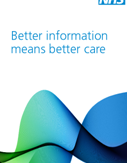 It is your right to choose what information about you is shared.  Please complete your details so that we can change your record. Please mark ALLOW or DENY for the following sections and hand it to reception.  We will then update your records. Remember: you can change your choices at any point without reason.Homestead Medical Centre – New Patient Check Form 2022Homestead Medical Centre – New Patient Check Form 2022Homestead Medical Centre – New Patient Check Form 2022Homestead Medical Centre – New Patient Check Form 2022Homestead Medical Centre – New Patient Check Form 2022Homestead Medical Centre – New Patient Check Form 2022Homestead Medical Centre – New Patient Check Form 2022Homestead Medical Centre – New Patient Check Form 2022Homestead Medical Centre – New Patient Check Form 2022Homestead Medical Centre – New Patient Check Form 2022Homestead Medical Centre – New Patient Check Form 2022Homestead Medical Centre – New Patient Check Form 2022Homestead Medical Centre – New Patient Check Form 2022Homestead Medical Centre – New Patient Check Form 2022Homestead Medical Centre – New Patient Check Form 2022Homestead Medical Centre – New Patient Check Form 2022Homestead Medical Centre – New Patient Check Form 2022Homestead Medical Centre – New Patient Check Form 2022Homestead Medical Centre – New Patient Check Form 2022Homestead Medical Centre – New Patient Check Form 2022Homestead Medical Centre – New Patient Check Form 2022Homestead Medical Centre – New Patient Check Form 2022Homestead Medical Centre – New Patient Check Form 2022Homestead Medical Centre – New Patient Check Form 2022Homestead Medical Centre – New Patient Check Form 2022Homestead Medical Centre – New Patient Check Form 2022Homestead Medical Centre – New Patient Check Form 2022Mr/Mrs/Miss/Dr/Mx/ Ms etc:Mr/Mrs/Miss/Dr/Mx/ Ms etc:Mr/Mrs/Miss/Dr/Mx/ Ms etc:Mr/Mrs/Miss/Dr/Mx/ Ms etc:Mr/Mrs/Miss/Dr/Mx/ Ms etc:Mr/Mrs/Miss/Dr/Mx/ Ms etc:Mr/Mrs/Miss/Dr/Mx/ Ms etc:Mr/Mrs/Miss/Dr/Mx/ Ms etc:Mr/Mrs/Miss/Dr/Mx/ Ms etc:Mr/Mrs/Miss/Dr/Mx/ Ms etc:Mr/Mrs/Miss/Dr/Mx/ Ms etc:Mr/Mrs/Miss/Dr/Mx/ Ms etc:Mr/Mrs/Miss/Dr/Mx/ Ms etc:Today’s Date:Today’s Date:Today’s Date:Today’s Date:Today’s Date:Today’s Date:Today’s Date:Today’s Date:SurnameSurnameFirst & Middle Names:First & Middle Names:First & Middle Names:First & Middle Names:First & Middle Names:First & Middle Names:First & Middle Names:First & Middle Names:Date of Birth:Date of Birth:Place of Birth:Place of Birth:Place of Birth:Place of Birth:Place of Birth:Place of Birth:Marital Status:Marital Status:Marital Status:Ethnic Origin:  Ethnic Origin:  Address:Address:Postcode:Postcode:Mobile Number:Mobile Number:Mobile Number:Home Telephone:Home Telephone:Email:*Email:*Email:** I am happy to receive FREE SMS Text messages/appointment reminders & emails.  Please tick if you DO NOT agree to this free service. * I am happy to receive FREE SMS Text messages/appointment reminders & emails.  Please tick if you DO NOT agree to this free service. * I am happy to receive FREE SMS Text messages/appointment reminders & emails.  Please tick if you DO NOT agree to this free service. * I am happy to receive FREE SMS Text messages/appointment reminders & emails.  Please tick if you DO NOT agree to this free service. * I am happy to receive FREE SMS Text messages/appointment reminders & emails.  Please tick if you DO NOT agree to this free service. * I am happy to receive FREE SMS Text messages/appointment reminders & emails.  Please tick if you DO NOT agree to this free service. * I am happy to receive FREE SMS Text messages/appointment reminders & emails.  Please tick if you DO NOT agree to this free service. * I am happy to receive FREE SMS Text messages/appointment reminders & emails.  Please tick if you DO NOT agree to this free service. * I am happy to receive FREE SMS Text messages/appointment reminders & emails.  Please tick if you DO NOT agree to this free service. * I am happy to receive FREE SMS Text messages/appointment reminders & emails.  Please tick if you DO NOT agree to this free service. * I am happy to receive FREE SMS Text messages/appointment reminders & emails.  Please tick if you DO NOT agree to this free service. * I am happy to receive FREE SMS Text messages/appointment reminders & emails.  Please tick if you DO NOT agree to this free service. * I am happy to receive FREE SMS Text messages/appointment reminders & emails.  Please tick if you DO NOT agree to this free service. * I am happy to receive FREE SMS Text messages/appointment reminders & emails.  Please tick if you DO NOT agree to this free service. * I am happy to receive FREE SMS Text messages/appointment reminders & emails.  Please tick if you DO NOT agree to this free service. * I am happy to receive FREE SMS Text messages/appointment reminders & emails.  Please tick if you DO NOT agree to this free service. * I am happy to receive FREE SMS Text messages/appointment reminders & emails.  Please tick if you DO NOT agree to this free service. * I am happy to receive FREE SMS Text messages/appointment reminders & emails.  Please tick if you DO NOT agree to this free service. * I am happy to receive FREE SMS Text messages/appointment reminders & emails.  Please tick if you DO NOT agree to this free service. * I am happy to receive FREE SMS Text messages/appointment reminders & emails.  Please tick if you DO NOT agree to this free service. * I am happy to receive FREE SMS Text messages/appointment reminders & emails.  Please tick if you DO NOT agree to this free service. * I am happy to receive FREE SMS Text messages/appointment reminders & emails.  Please tick if you DO NOT agree to this free service. * I am happy to receive FREE SMS Text messages/appointment reminders & emails.  Please tick if you DO NOT agree to this free service. * I am happy to receive FREE SMS Text messages/appointment reminders & emails.  Please tick if you DO NOT agree to this free service. * I am happy to receive FREE SMS Text messages/appointment reminders & emails.  Please tick if you DO NOT agree to this free service. * I am happy to receive FREE SMS Text messages/appointment reminders & emails.  Please tick if you DO NOT agree to this free service. * I am happy to receive FREE SMS Text messages/appointment reminders & emails.  Please tick if you DO NOT agree to this free service. Are you a Carer?Are you a Carer?No ,  Yes   If they registered at Homestead? Name:No ,  Yes   If they registered at Homestead? Name:No ,  Yes   If they registered at Homestead? Name:No ,  Yes   If they registered at Homestead? Name:No ,  Yes   If they registered at Homestead? Name:No ,  Yes   If they registered at Homestead? Name:No ,  Yes   If they registered at Homestead? Name:No ,  Yes   If they registered at Homestead? Name:No ,  Yes   If they registered at Homestead? Name:No ,  Yes   If they registered at Homestead? Name:No ,  Yes   If they registered at Homestead? Name:No ,  Yes   If they registered at Homestead? Name:No ,  Yes   If they registered at Homestead? Name:No ,  Yes   If they registered at Homestead? Name:No ,  Yes   If they registered at Homestead? Name:No ,  Yes   If they registered at Homestead? Name:No ,  Yes   If they registered at Homestead? Name:No ,  Yes   If they registered at Homestead? Name:No ,  Yes   If they registered at Homestead? Name:No ,  Yes   If they registered at Homestead? Name:No ,  Yes   If they registered at Homestead? Name:No ,  Yes   If they registered at Homestead? Name:No ,  Yes   If they registered at Homestead? Name:No ,  Yes   If they registered at Homestead? Name:No ,  Yes   If they registered at Homestead? Name:Next of Kin:Next of Kin:Relation to you?Relation to you?Relation to you?Relation to you?Relation to you?Relation to you?Relation to you?Relation to you?Next of Kin:Next of Kin:Contact No:Contact No:Contact No:Contact No:Contact No:Contact No:Contact No:Contact No:Please tick if you are on any of the following medication.  You will not be refused registration because of these medications but the doctor would like to discuss our prescribing policy before you book a new patient check appointment.  Please make sure we have your telephone number above.Please tick if you are on any of the following medication.  You will not be refused registration because of these medications but the doctor would like to discuss our prescribing policy before you book a new patient check appointment.  Please make sure we have your telephone number above.Please tick if you are on any of the following medication.  You will not be refused registration because of these medications but the doctor would like to discuss our prescribing policy before you book a new patient check appointment.  Please make sure we have your telephone number above.Please tick if you are on any of the following medication.  You will not be refused registration because of these medications but the doctor would like to discuss our prescribing policy before you book a new patient check appointment.  Please make sure we have your telephone number above.Please tick if you are on any of the following medication.  You will not be refused registration because of these medications but the doctor would like to discuss our prescribing policy before you book a new patient check appointment.  Please make sure we have your telephone number above.Please tick if you are on any of the following medication.  You will not be refused registration because of these medications but the doctor would like to discuss our prescribing policy before you book a new patient check appointment.  Please make sure we have your telephone number above.Please tick if you are on any of the following medication.  You will not be refused registration because of these medications but the doctor would like to discuss our prescribing policy before you book a new patient check appointment.  Please make sure we have your telephone number above.Please tick if you are on any of the following medication.  You will not be refused registration because of these medications but the doctor would like to discuss our prescribing policy before you book a new patient check appointment.  Please make sure we have your telephone number above.Please tick if you are on any of the following medication.  You will not be refused registration because of these medications but the doctor would like to discuss our prescribing policy before you book a new patient check appointment.  Please make sure we have your telephone number above.Please tick if you are on any of the following medication.  You will not be refused registration because of these medications but the doctor would like to discuss our prescribing policy before you book a new patient check appointment.  Please make sure we have your telephone number above.Please tick if you are on any of the following medication.  You will not be refused registration because of these medications but the doctor would like to discuss our prescribing policy before you book a new patient check appointment.  Please make sure we have your telephone number above.Please tick if you are on any of the following medication.  You will not be refused registration because of these medications but the doctor would like to discuss our prescribing policy before you book a new patient check appointment.  Please make sure we have your telephone number above.Please tick if you are on any of the following medication.  You will not be refused registration because of these medications but the doctor would like to discuss our prescribing policy before you book a new patient check appointment.  Please make sure we have your telephone number above.Please tick if you are on any of the following medication.  You will not be refused registration because of these medications but the doctor would like to discuss our prescribing policy before you book a new patient check appointment.  Please make sure we have your telephone number above.Please tick if you are on any of the following medication.  You will not be refused registration because of these medications but the doctor would like to discuss our prescribing policy before you book a new patient check appointment.  Please make sure we have your telephone number above.Please tick if you are on any of the following medication.  You will not be refused registration because of these medications but the doctor would like to discuss our prescribing policy before you book a new patient check appointment.  Please make sure we have your telephone number above.Please tick if you are on any of the following medication.  You will not be refused registration because of these medications but the doctor would like to discuss our prescribing policy before you book a new patient check appointment.  Please make sure we have your telephone number above.Please tick if you are on any of the following medication.  You will not be refused registration because of these medications but the doctor would like to discuss our prescribing policy before you book a new patient check appointment.  Please make sure we have your telephone number above.Please tick if you are on any of the following medication.  You will not be refused registration because of these medications but the doctor would like to discuss our prescribing policy before you book a new patient check appointment.  Please make sure we have your telephone number above.Please tick if you are on any of the following medication.  You will not be refused registration because of these medications but the doctor would like to discuss our prescribing policy before you book a new patient check appointment.  Please make sure we have your telephone number above.Please tick if you are on any of the following medication.  You will not be refused registration because of these medications but the doctor would like to discuss our prescribing policy before you book a new patient check appointment.  Please make sure we have your telephone number above.Please tick if you are on any of the following medication.  You will not be refused registration because of these medications but the doctor would like to discuss our prescribing policy before you book a new patient check appointment.  Please make sure we have your telephone number above.Please tick if you are on any of the following medication.  You will not be refused registration because of these medications but the doctor would like to discuss our prescribing policy before you book a new patient check appointment.  Please make sure we have your telephone number above.Please tick if you are on any of the following medication.  You will not be refused registration because of these medications but the doctor would like to discuss our prescribing policy before you book a new patient check appointment.  Please make sure we have your telephone number above.Please tick if you are on any of the following medication.  You will not be refused registration because of these medications but the doctor would like to discuss our prescribing policy before you book a new patient check appointment.  Please make sure we have your telephone number above.Please tick if you are on any of the following medication.  You will not be refused registration because of these medications but the doctor would like to discuss our prescribing policy before you book a new patient check appointment.  Please make sure we have your telephone number above.Please tick if you are on any of the following medication.  You will not be refused registration because of these medications but the doctor would like to discuss our prescribing policy before you book a new patient check appointment.  Please make sure we have your telephone number above.LorazepamLorazepamZomorphZomorphZomorphZomorphDiamorphineDiamorphineDiamorphineDiamorphineDiamorphineDiamorphineDihydrocodeineDihydrocodeineTramadolTramadolTramadolTramadolCodeineCodeineCodeineCodeineCodeineCodeineZopiclone/ZolpidemZopiclone/ZolpidemDiazepamDiazepamDiazepamDiazepamPregabalinPregabalinPregabalinPregabalinPregabalinPregabalinNitrazepamNitrazepamMethadoneMethadoneMethadoneMethadoneSubutex Subutex Subutex Subutex Subutex Subutex TemazepamTemazepamHave you ever misused drugs or solvents?  If yes, please state:Have you ever misused drugs or solvents?  If yes, please state:Have you ever misused drugs or solvents?  If yes, please state:Have you ever misused drugs or solvents?  If yes, please state:Have you ever misused drugs or solvents?  If yes, please state:Have you ever misused drugs or solvents?  If yes, please state:Have you ever misused drugs or solvents?  If yes, please state:Have you ever misused drugs or solvents?  If yes, please state:Have you ever misused drugs or solvents?  If yes, please state:Have you ever misused drugs or solvents?  If yes, please state:Have you ever misused drugs or solvents?  If yes, please state:Have you ever misused drugs or solvents?  If yes, please state:Have you ever misused drugs or solvents?  If yes, please state:Have you ever misused drugs or solvents?  If yes, please state:Have you ever misused drugs or solvents?  If yes, please state:Have you ever misused drugs or solvents?  If yes, please state:Have you ever misused drugs or solvents?  If yes, please state:Have you ever misused drugs or solvents?  If yes, please state:Have you ever misused drugs or solvents?  If yes, please state:Have you ever misused drugs or solvents?  If yes, please state:Have you ever misused drugs or solvents?  If yes, please state:Have you ever misused drugs or solvents?  If yes, please state:Have you ever misused drugs or solvents?  If yes, please state:Other medication you take:Other medication you take:Other medication you take:Other medication you take:Other medication you take:Other medication you take:Which Pharmacy do you want to use?Which Pharmacy do you want to use?Which Pharmacy do you want to use?Which Pharmacy do you want to use?Which Pharmacy do you want to use?Which Pharmacy do you want to use?Which Pharmacy do you want to use?Which Pharmacy do you want to use?Which Pharmacy do you want to use?Which Pharmacy do you want to use?Which Pharmacy do you want to use?Which Pharmacy do you want to use?Which Pharmacy do you want to use?Which Pharmacy do you want to use?Which Pharmacy do you want to use?Which Pharmacy do you want to use?Which Pharmacy do you want to use?Which Pharmacy do you want to use?Which Pharmacy do you want to use?Which Pharmacy do you want to use?Which Pharmacy do you want to use?Which Pharmacy do you want to use?Which Pharmacy do you want to use?Which Pharmacy do you want to use?Which Pharmacy do you want to use?Which Pharmacy do you want to use?Which Pharmacy do you want to use?Do you need any written communication support?Do you need any written communication support?Do you need any written communication support?Do you need any written communication support?Do you need any written communication support?Do you need any written communication support?Do you need any written communication support?Do you need any written communication support?Do you need any written communication support?Do you need any written communication support?Do you need any written communication support?Do you need any written communication support?Large PrintLarge PrintLarge PrintLarge PrintLarge PrintLarge PrintLarge PrintEmail/Text MessageEmail/Text MessageEmail/Text MessageEmail/Text MessageEmail/Text MessageEmail/Text MessageEasy Read Easy Read Do you need any verbal / face to face communication support?Do you need any verbal / face to face communication support?Do you need any verbal / face to face communication support?Do you need any verbal / face to face communication support?Do you need any verbal / face to face communication support?Do you need any verbal / face to face communication support?Do you need any verbal / face to face communication support?Do you need any verbal / face to face communication support?Do you need any verbal / face to face communication support?Do you need any verbal / face to face communication support?Do you need any verbal / face to face communication support?Do you need any verbal / face to face communication support?BSL Interpreter / Hearing Loop / Foreign Language Interpreter / Non verbal communicationBSL Interpreter / Hearing Loop / Foreign Language Interpreter / Non verbal communicationBSL Interpreter / Hearing Loop / Foreign Language Interpreter / Non verbal communicationBSL Interpreter / Hearing Loop / Foreign Language Interpreter / Non verbal communicationBSL Interpreter / Hearing Loop / Foreign Language Interpreter / Non verbal communicationBSL Interpreter / Hearing Loop / Foreign Language Interpreter / Non verbal communicationBSL Interpreter / Hearing Loop / Foreign Language Interpreter / Non verbal communicationBSL Interpreter / Hearing Loop / Foreign Language Interpreter / Non verbal communicationBSL Interpreter / Hearing Loop / Foreign Language Interpreter / Non verbal communicationBSL Interpreter / Hearing Loop / Foreign Language Interpreter / Non verbal communicationBSL Interpreter / Hearing Loop / Foreign Language Interpreter / Non verbal communicationBSL Interpreter / Hearing Loop / Foreign Language Interpreter / Non verbal communicationBSL Interpreter / Hearing Loop / Foreign Language Interpreter / Non verbal communicationBSL Interpreter / Hearing Loop / Foreign Language Interpreter / Non verbal communicationBSL Interpreter / Hearing Loop / Foreign Language Interpreter / Non verbal communicationOther communication needs?Other communication needs?Other communication needs?Other communication needs?Other communication needs?Other communication needs?Other communication needs?Other communication needs?Other communication needs?Other communication needs?Other communication needs?Other communication needs?Other communication needs?Other communication needs?Other communication needs?Other communication needs?Other communication needs?Other communication needs?Other communication needs?Other communication needs?Other communication needs?Other communication needs?Other communication needs?Other communication needs?Other communication needs?Other communication needs?Other communication needs?Language:  Spoken 1st:                         2nd:                   Written 1st                            Written 2nd:   English Speaker YES   NO  Language:  Spoken 1st:                         2nd:                   Written 1st                            Written 2nd:   English Speaker YES   NO  Language:  Spoken 1st:                         2nd:                   Written 1st                            Written 2nd:   English Speaker YES   NO  Language:  Spoken 1st:                         2nd:                   Written 1st                            Written 2nd:   English Speaker YES   NO  Language:  Spoken 1st:                         2nd:                   Written 1st                            Written 2nd:   English Speaker YES   NO  Language:  Spoken 1st:                         2nd:                   Written 1st                            Written 2nd:   English Speaker YES   NO  Language:  Spoken 1st:                         2nd:                   Written 1st                            Written 2nd:   English Speaker YES   NO  Language:  Spoken 1st:                         2nd:                   Written 1st                            Written 2nd:   English Speaker YES   NO  Language:  Spoken 1st:                         2nd:                   Written 1st                            Written 2nd:   English Speaker YES   NO  Language:  Spoken 1st:                         2nd:                   Written 1st                            Written 2nd:   English Speaker YES   NO  Language:  Spoken 1st:                         2nd:                   Written 1st                            Written 2nd:   English Speaker YES   NO  Language:  Spoken 1st:                         2nd:                   Written 1st                            Written 2nd:   English Speaker YES   NO  Language:  Spoken 1st:                         2nd:                   Written 1st                            Written 2nd:   English Speaker YES   NO  Language:  Spoken 1st:                         2nd:                   Written 1st                            Written 2nd:   English Speaker YES   NO  Language:  Spoken 1st:                         2nd:                   Written 1st                            Written 2nd:   English Speaker YES   NO  Language:  Spoken 1st:                         2nd:                   Written 1st                            Written 2nd:   English Speaker YES   NO  Language:  Spoken 1st:                         2nd:                   Written 1st                            Written 2nd:   English Speaker YES   NO  Language:  Spoken 1st:                         2nd:                   Written 1st                            Written 2nd:   English Speaker YES   NO  Language:  Spoken 1st:                         2nd:                   Written 1st                            Written 2nd:   English Speaker YES   NO  Language:  Spoken 1st:                         2nd:                   Written 1st                            Written 2nd:   English Speaker YES   NO  Language:  Spoken 1st:                         2nd:                   Written 1st                            Written 2nd:   English Speaker YES   NO  Language:  Spoken 1st:                         2nd:                   Written 1st                            Written 2nd:   English Speaker YES   NO  Language:  Spoken 1st:                         2nd:                   Written 1st                            Written 2nd:   English Speaker YES   NO  Language:  Spoken 1st:                         2nd:                   Written 1st                            Written 2nd:   English Speaker YES   NO  Language:  Spoken 1st:                         2nd:                   Written 1st                            Written 2nd:   English Speaker YES   NO  Language:  Spoken 1st:                         2nd:                   Written 1st                            Written 2nd:   English Speaker YES   NO  Language:  Spoken 1st:                         2nd:                   Written 1st                            Written 2nd:   English Speaker YES   NO  Are you registered disabled?Are you registered disabled?Are you registered disabled?Are you registered disabled?Are you registered disabled?No  YesNo  YesNo  YesNo  YesBrief details:-Brief details:-Brief details:-Brief details:-Brief details:-Brief details:-Brief details:-Brief details:-Brief details:-Brief details:-Brief details:-Brief details:-Brief details:-Brief details:-Brief details:-Brief details:-Brief details:-Brief details:-Occupation:Occupation:Occupation:Occupation:Occupation:Occupation:Occupation:Occupation:Occupation:Occupation:Occupation:Occupation:Occupation:Occupation:Occupation:Occupation:Occupation:Occupation:Occupation:Occupation:Occupation:Occupation:Occupation:Occupation:Occupation:Occupation:Occupation:Religion:Religion:Religion:Prefer not to answer Prefer not to answer Prefer not to answer Prefer not to answer SmokingSmokingSmokingNever  No  Yes Never  No  Yes Never  No  Yes Never  No  Yes Never  No  Yes Never  No  Yes Cigarette/Pipe/Cigar etc:Cigarette/Pipe/Cigar etc:Cigarette/Pipe/Cigar etc:Cigarette/Pipe/Cigar etc:Cigarette/Pipe/Cigar etc:Cigarette/Pipe/Cigar etc:Cigarette/Pipe/Cigar etc:Cigarette/Pipe/Cigar etc:Cigarette/Pipe/Cigar etc:Cigarette/Pipe/Cigar etc:Cigarette/Pipe/Cigar etc:Cigarette/Pipe/Cigar etc:Cigarette/Pipe/Cigar etc:If stopped, when?If stopped, when?If stopped, when?If stopped, when?AlcoholAlcoholAlcoholNever  No  YesNever  No  YesNever  No  YesNever  No  YesNever  No  YesNever  No  YesNever  No  YesNever  No  YesNever  No  YesNever  No  YesNever  No  YesNumber of units per week?Number of units per week?Number of units per week?Number of units per week?Number of units per week?Number of units per week?Number of units per week?Number of units per week?1 unit = 1 small glass of Sherry/Port/Wine Or half a pint of ordinary beer/lager/cider or quarter pint of strong beer/lager/cider1 unit = 1 small glass of Sherry/Port/Wine Or half a pint of ordinary beer/lager/cider or quarter pint of strong beer/lager/cider1 unit = 1 small glass of Sherry/Port/Wine Or half a pint of ordinary beer/lager/cider or quarter pint of strong beer/lager/cider1 unit = 1 small glass of Sherry/Port/Wine Or half a pint of ordinary beer/lager/cider or quarter pint of strong beer/lager/cider1 unit = 1 small glass of Sherry/Port/Wine Or half a pint of ordinary beer/lager/cider or quarter pint of strong beer/lager/cider1 unit = 1 small glass of Sherry/Port/Wine Or half a pint of ordinary beer/lager/cider or quarter pint of strong beer/lager/cider1 unit = 1 small glass of Sherry/Port/Wine Or half a pint of ordinary beer/lager/cider or quarter pint of strong beer/lager/cider1 unit = 1 small glass of Sherry/Port/Wine Or half a pint of ordinary beer/lager/cider or quarter pint of strong beer/lager/cider1 unit = 1 small glass of Sherry/Port/Wine Or half a pint of ordinary beer/lager/cider or quarter pint of strong beer/lager/cider1 unit = 1 small glass of Sherry/Port/Wine Or half a pint of ordinary beer/lager/cider or quarter pint of strong beer/lager/cider1 unit = 1 small glass of Sherry/Port/Wine Or half a pint of ordinary beer/lager/cider or quarter pint of strong beer/lager/cider1 unit = 1 small glass of Sherry/Port/Wine Or half a pint of ordinary beer/lager/cider or quarter pint of strong beer/lager/cider1 unit = 1 small glass of Sherry/Port/Wine Or half a pint of ordinary beer/lager/cider or quarter pint of strong beer/lager/cider1 unit = 1 small glass of Sherry/Port/Wine Or half a pint of ordinary beer/lager/cider or quarter pint of strong beer/lager/cider1 unit = 1 small glass of Sherry/Port/Wine Or half a pint of ordinary beer/lager/cider or quarter pint of strong beer/lager/cider1 unit = 1 small glass of Sherry/Port/Wine Or half a pint of ordinary beer/lager/cider or quarter pint of strong beer/lager/cider1 unit = 1 small glass of Sherry/Port/Wine Or half a pint of ordinary beer/lager/cider or quarter pint of strong beer/lager/cider1 unit = 1 small glass of Sherry/Port/Wine Or half a pint of ordinary beer/lager/cider or quarter pint of strong beer/lager/cider1 unit = 1 small glass of Sherry/Port/Wine Or half a pint of ordinary beer/lager/cider or quarter pint of strong beer/lager/cider1 unit = 1 small glass of Sherry/Port/Wine Or half a pint of ordinary beer/lager/cider or quarter pint of strong beer/lager/cider1 unit = 1 small glass of Sherry/Port/Wine Or half a pint of ordinary beer/lager/cider or quarter pint of strong beer/lager/cider1 unit = 1 small glass of Sherry/Port/Wine Or half a pint of ordinary beer/lager/cider or quarter pint of strong beer/lager/cider1 unit = 1 small glass of Sherry/Port/Wine Or half a pint of ordinary beer/lager/cider or quarter pint of strong beer/lager/cider1 unit = 1 small glass of Sherry/Port/Wine Or half a pint of ordinary beer/lager/cider or quarter pint of strong beer/lager/cider1 unit = 1 small glass of Sherry/Port/Wine Or half a pint of ordinary beer/lager/cider or quarter pint of strong beer/lager/cider1 unit = 1 small glass of Sherry/Port/Wine Or half a pint of ordinary beer/lager/cider or quarter pint of strong beer/lager/cider1 unit = 1 small glass of Sherry/Port/Wine Or half a pint of ordinary beer/lager/cider or quarter pint of strong beer/lager/ciderContraceptionPresent       Past         Never Present       Past         Never Present       Past         Never Present       Past         Never Present       Past         Never Present       Past         Never Present       Past         Never Present       Past         Never Present       Past         Never Present       Past         Never State type:State type:State type:State type:State type:State type:Do you have allergies?  Please state:Do you have allergies?  Please state:Do you have allergies?  Please state:Do you have allergies?  Please state:Do you have allergies?  Please state:Do you have allergies?  Please state:Do you have allergies?  Please state:Do you have allergies?  Please state:Do you have allergies?  Please state:Do you have allergies?  Please state:Do you have allergies?  Please state:Do you have allergies?  Please state:Do you have allergies?  Please state:Do you have allergies?  Please state:Do you have allergies?  Please state:Do you have allergies?  Please state:Do you have allergies?  Please state:Do you have allergies?  Please state:Do you have allergies?  Please state:Do you have allergies?  Please state:Do you have allergies?  Please state:Do you have allergies?  Please state:Do you have allergies?  Please state:Do you have allergies?  Please state:Do you have allergies?  Please state:Do you have allergies?  Please state:Do you have allergies?  Please state:Have you ever been removed from a GP list No   Yes.  Please state why:-Have you ever been removed from a GP list No   Yes.  Please state why:-Have you ever been removed from a GP list No   Yes.  Please state why:-Have you ever been removed from a GP list No   Yes.  Please state why:-Have you ever been removed from a GP list No   Yes.  Please state why:-Have you ever been removed from a GP list No   Yes.  Please state why:-Have you ever been removed from a GP list No   Yes.  Please state why:-Have you ever been removed from a GP list No   Yes.  Please state why:-Have you ever been removed from a GP list No   Yes.  Please state why:-Have you ever been removed from a GP list No   Yes.  Please state why:-Have you ever been removed from a GP list No   Yes.  Please state why:-Have you ever been removed from a GP list No   Yes.  Please state why:-Have you ever been removed from a GP list No   Yes.  Please state why:-Have you ever been removed from a GP list No   Yes.  Please state why:-Have you ever been removed from a GP list No   Yes.  Please state why:-Have you ever been removed from a GP list No   Yes.  Please state why:-Have you ever been removed from a GP list No   Yes.  Please state why:-Have you ever been removed from a GP list No   Yes.  Please state why:-Have you ever been removed from a GP list No   Yes.  Please state why:-Have you ever been removed from a GP list No   Yes.  Please state why:-Have you ever been removed from a GP list No   Yes.  Please state why:-Have you ever been removed from a GP list No   Yes.  Please state why:-Have you ever been removed from a GP list No   Yes.  Please state why:-Have you ever been removed from a GP list No   Yes.  Please state why:-Have you ever been removed from a GP list No   Yes.  Please state why:-Have you ever been removed from a GP list No   Yes.  Please state why:-Have you ever been removed from a GP list No   Yes.  Please state why:-Medical HistoryYouHow long?Family HistoryWhat relation?Medical HistoryYouHow long?Family HistoryWhat relation?AnginaMental IllnessArthritisStrokeAsthmaTuberculosisCancerEpilepsyDepressionThyroidDiabetesChronic bronchitisHeart DiseaseDuodenal UlcerHigh Blood PressureOther information:Other information:Other information:Other information:Other information:FEMALE GENITAL MUTILATION – Is this a problem in your Country? Do you feel members of your family are at risk? No    Yes        Do you have a history of this?  Yes     No       FEMALE GENITAL MUTILATION – Is this a problem in your Country? Do you feel members of your family are at risk? No    Yes        Do you have a history of this?  Yes     No       FEMALE GENITAL MUTILATION – Is this a problem in your Country? Do you feel members of your family are at risk? No    Yes        Do you have a history of this?  Yes     No       FEMALE GENITAL MUTILATION – Is this a problem in your Country? Do you feel members of your family are at risk? No    Yes        Do you have a history of this?  Yes     No       FEMALE GENITAL MUTILATION – Is this a problem in your Country? Do you feel members of your family are at risk? No    Yes        Do you have a history of this?  Yes     No       FEMALE GENITAL MUTILATION – Is this a problem in your Country? Do you feel members of your family are at risk? No    Yes        Do you have a history of this?  Yes     No       FEMALE GENITAL MUTILATION – Is this a problem in your Country? Do you feel members of your family are at risk? No    Yes        Do you have a history of this?  Yes     No       FEMALE GENITAL MUTILATION – Is this a problem in your Country? Do you feel members of your family are at risk? No    Yes        Do you have a history of this?  Yes     No       FEMALE GENITAL MUTILATION – Is this a problem in your Country? Do you feel members of your family are at risk? No    Yes        Do you have a history of this?  Yes     No       FEMALE GENITAL MUTILATION – Is this a problem in your Country? Do you feel members of your family are at risk? No    Yes        Do you have a history of this?  Yes     No       The HSCIC will release your confidential data to researchers and organisations including those outside the NHS. The data provided is potentially identifiable, although the data provided to researchers for publication is anonymous.ALLOWDENYSummary Care Record (SCR) - This contains your medication, allergies, and adverse reactions for other healthcare providers e.g. A&E, to use in urgent or emergency cases with your permission when possible.ALLOWDENYAdditional information such as significant diagnoses that might affect your care in an emergency can be added to your SCR and is decided between yourself and your GP.ALLOWDENYEnhanced Data Sharing Model (eDSM) - Your healthcare record at Homestead Medical Centre will be shared with those involved in your care with legitimate need e.g. hospital and community services. Everything will be shared except for privately marked items which you can specify at each consultation. This helps clinicians to get a full picture of your care to make safe and appropriate decisions about your treatment. Your consent or dissent is assumed after the initial consultation for all future consultations. Please inform the clinician if you change your mind at any consultation.ALLOWDENYYour healthcare record at external providers will be shared with Homestead Medical Centre with the same conditions as above.ALLOWDENYRISK PROFILING:  How your NHS Records are used:  The Practice is taking part in an NHS Service that helps your doctor to spot whether you need more help to manage your health.  This service is called ‘risk profiling’.  Using information from your health records, a secure NHS computer system will look at any recent treatments you have had in hospital or at this surgery and any existing health conditions that you have and alert your doctor to the likelihood of a possible future hospital admission, the surgery staff can then arrange early care and treatment where it is needed.  The information will be seen only by qualified health workers involved in your care.  NHS Security systems will protect your health information and patient confidentiality at all times.  If you don’t want our information being used in this way, please notify reception and we will record it on your medical records as ‘no consent for electronic record sharing’ – code XaKII.ALLOWDENY